Установка компенсации реактивной мощности взрывозащищенная УКРВ-Р2-6,3-900-УХЛ5НазначениеУКРВ предназначен для повышения значения коэффициента мощности в электрических распределительных трёхфазных сетях напряжением 6 кВ, переменного тока частотой 50 Гц, для использования в шахтах, опасных по пыли и газу.Преимущества использования конденсаторных установок:-малые удельные потери активной мощности в установках УКРВ;-отсутствие вращающихся частей;-простой монтаж и эксплуатация;-возможность подбора практически любой необходимой мощности компенсации;-возможность установки и подключения в любой точке сети;-отсутствие шума во время работы;-невысокие капиталовложения;-малые эксплуатационные затраты.Описание.Применение УКРВ позволяет:-снизить загрузку силовых трансформаторов (при снижении реактивной мощности снижается потребление полной мощности);-обеспечить питание нагрузки по кабелю с меньшим сечением;-за счет частичной токовой разгрузки силовых трансформаторов и питающих кабелей подключить дополнительную нагрузку;-позволяет избежать глубокой просадки напряжения на линиях электроснабжения и увеличить запас устойчивости сетей потребителей при внешних возмущениях (близкие КЗ, работа систем АВР и АПВ);-облегчить пуск и работу двигателей (при индивидуальной компенсации);-увеличить срок эксплуатации оборудованияТехнические решенияУКРВ имеет взрывозащищенное исполнение с видом взрывозащиты «взрывонепроницаемая оболочка» по ГОСТ 30852.0-2002 и выполнением искробезопасных цепей с видом взрывозащиты « искробезопасная электрическая цепь » по ГОСТ 30852.0-2002с Маркировкой взрывозащиты PB Exdial X по ГОСТ 30852.0-2002.Степень защиты оборудования, обеспечиваемая оболочкой – IP54 по ГОСТ 14254-96 (МЭК529-89)УКРВ содержит устройство для крепления к подвесной монорельсовой дороге, может снабжаться колесными парами для перемещения по рельсам. Для УКРВ не требуется дополнительных ячеек управления.В установке предусмотрена блокировка двери вводной ячейки, дверей конденсаторных ячееки разъединителя, препятствующая открыванию дверей при наличии напряжения на сборныхшинах и подаче напряжения на установку при любой открытой двери установки.Техническое оснащение.Взрывонепроницаемая оболочка УКРВ разделена на следующие отделения:-вводной отсек-отсек конденсаторной установкиВводное отделениеВводной отсек для подключения силовых кабелей включает в себя:-выключатель на базе «Schneider-electric»-разъединитель-трансформатор тока-микроконтроллерный терминал защиты и автоматикиОтделение конденсаторной установкиОтсек конденсаторной установки включает в себя:-выключатель на базе «Schneider-electric»-разъединитель-конденсаторная установка-микроконтроллерный терминал защиты и автоматики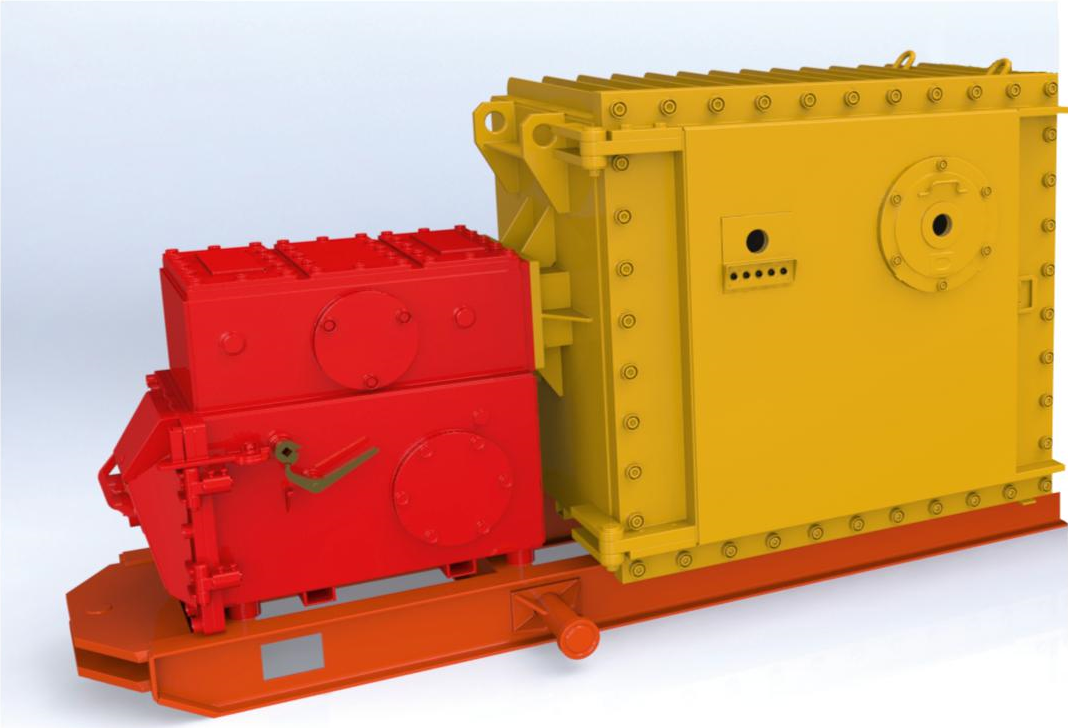 Технические характеристики.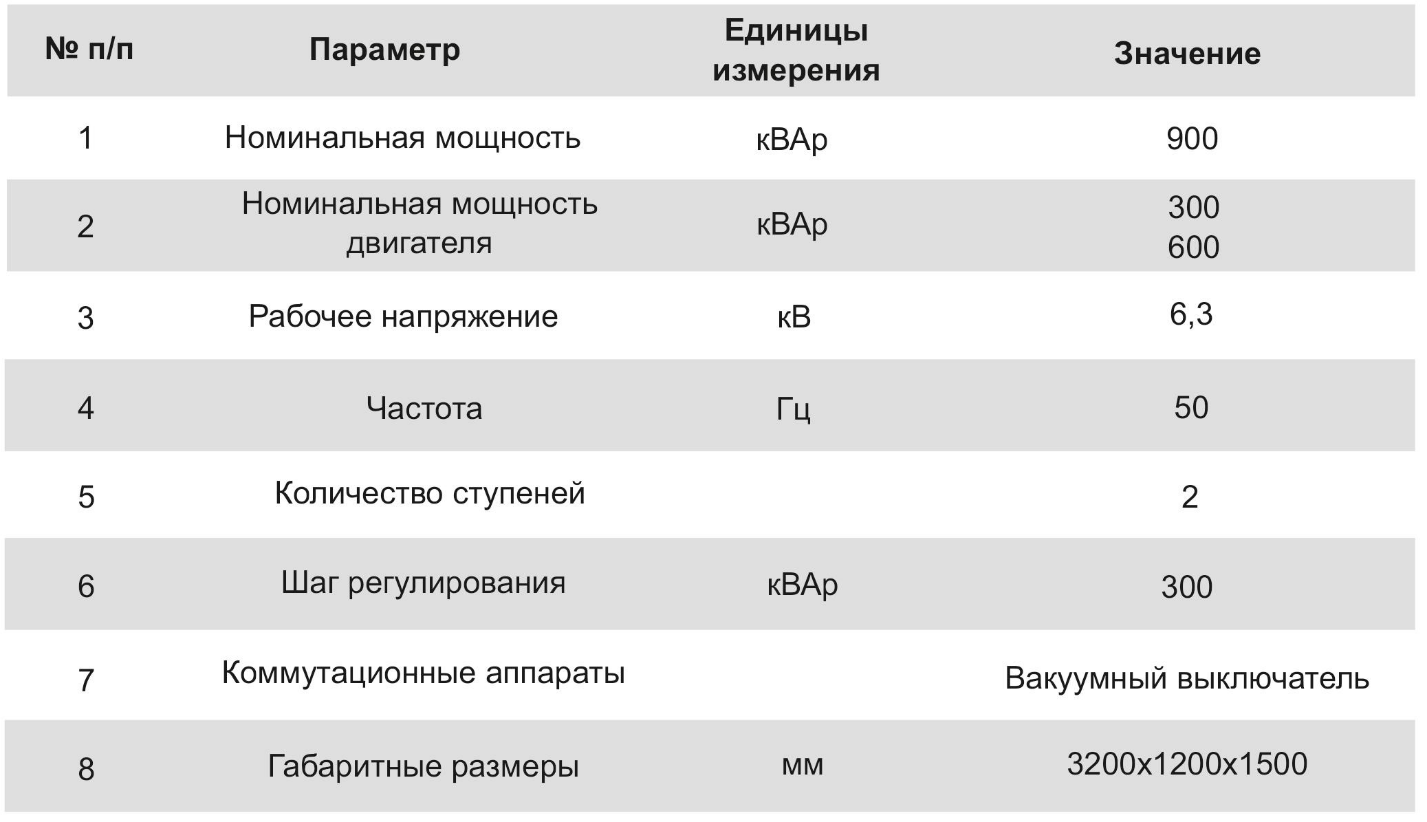 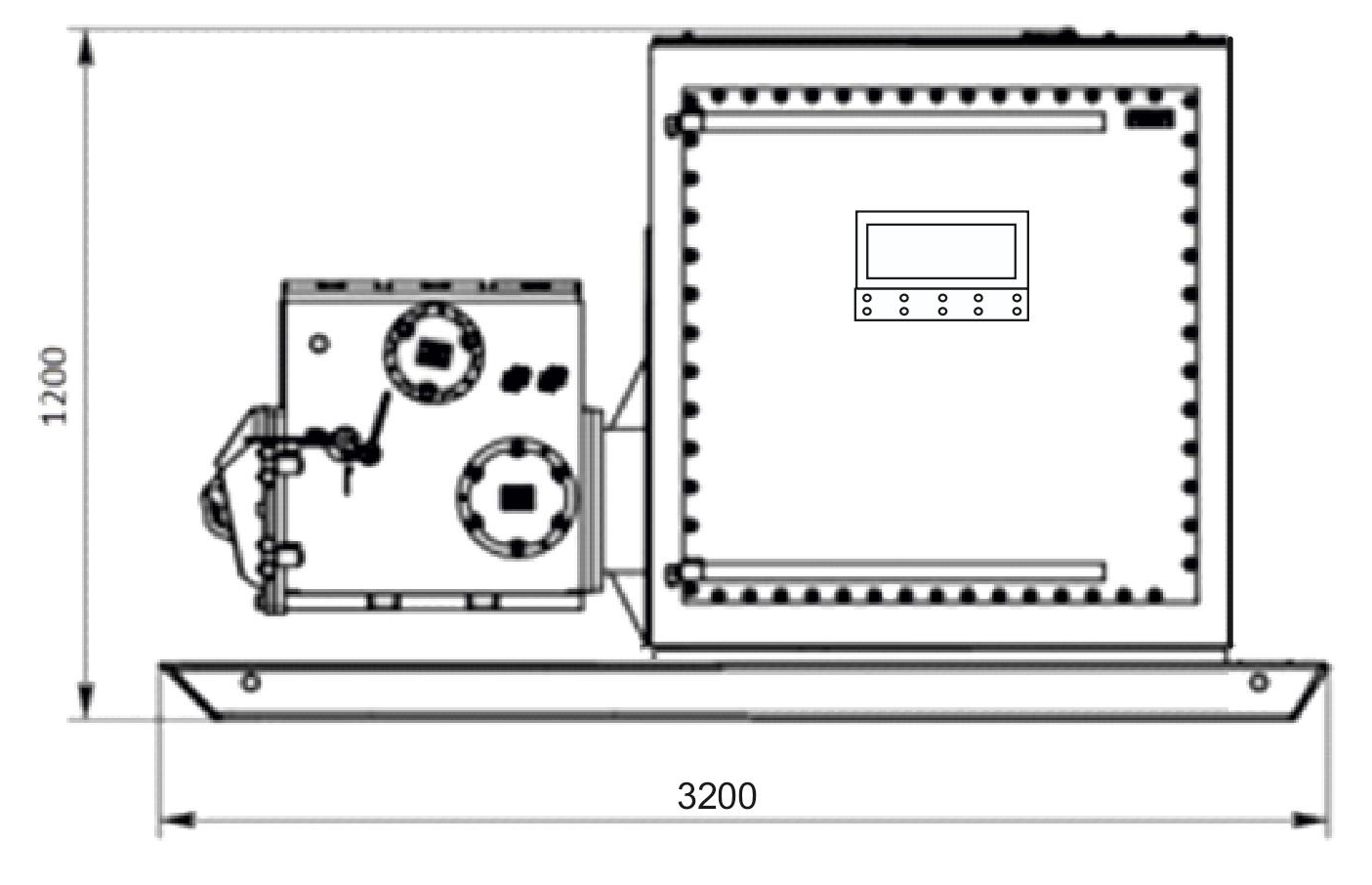 